Стенд проверки реостат-установок 02.01.29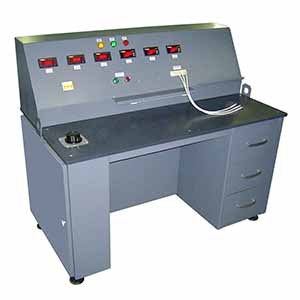 Стенд предназначен для проверки работоспособности реостат-уставок при входном контроле и после выполнения ремонтных работ. Артикул: 02.01.29
ТЕХНИЧЕСКАЯ ХАРАКТЕРИСТИКА1. Энергоснабжение стенда1.1. Номинальное напряжение питания, В380, 50Гц1.2. Отклонение напряжения питания± 12%2. Потребляемый ток, Аменее 23. Выходное испытательное напряжение, В0÷174. Ток нагрузки, Ане более 5А5. Количество испытательных мест, шт16. Цифровой измеритель PFP-16.1. Класс точности0,156.2. Скорость измерения, изм./сек36.3. Время установления показаний, мсекменее 3006.4. Напряжение питания, В220 (50Гц)7. Цифровой измеритель ЩП02М7.1. Класс точности0,57.2. Скорость измерения, изм./сек37.3. Время установления показаний, секменее 1,57.4. Напряжение питания, В220 (50Гц)8. Габаритные размеры (ДхШхВ) / масса, мм / кг1360 х 800 х 1180 / 230Возможны изменения основных параметров по Вашему техническому заданиюВозможны изменения основных параметров по Вашему техническому заданию* Производитель имеет право без предварительного уведомления вносить изменения в изделие, которые не ухудшают его технические характеристики, а являются результатом работ по усовершенствованию его конструкции или технологии производства* Производитель имеет право без предварительного уведомления вносить изменения в изделие, которые не ухудшают его технические характеристики, а являются результатом работ по усовершенствованию его конструкции или технологии производства